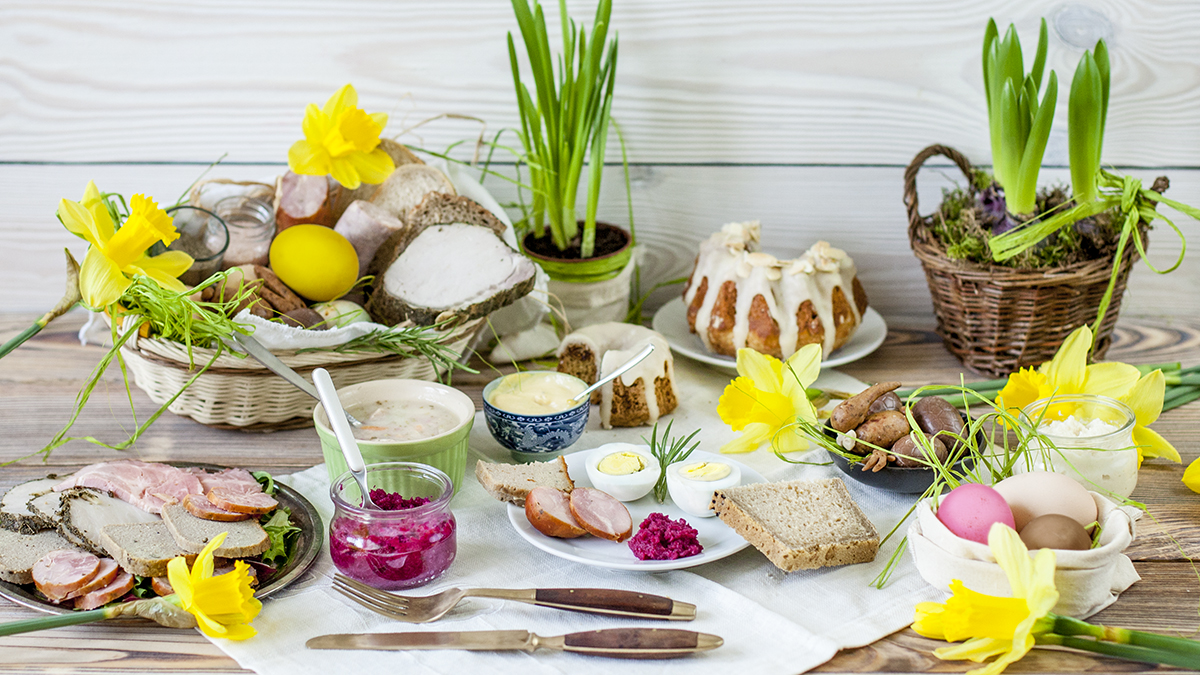 	Wielkanocny stół 